カンファレンス等実施記録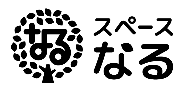 利用者氏名　　　　　　　　　　様開催日　令和　　年　　月　　日　　　　　　　開催場所　　　　　　　　　　　　　　　　開催時間　　　　　　　　　　　記録者会議出席者所属・氏名検討した項目検討した内容結論残された課題